LEVEL OF PROFESSIONAL AWARENESS AMONG HEALTH RECORD OFFICERS IN BAYELSA STATE AND THEIR IMPLICATIONS FOR PATIENT CARE, HEALTH SYSTEMS, AND HEALTH POLICYAhoada Esther Erezina1, Raimi Aziba-anyam Gift2; Oluwaseun Emmanuel Odipe3 orcid.org/0000-0002-0732-2622.,; Morufu Olalekan Raimi4; Samuel Terungwa Abaya5; Daniel Josephine Kakwi6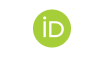 1Department of Health Information Management, School of Health, Allied and Environmental Science, College of Pure and Applied Sciences, Kwara State University, Malete, Kwara State, Nigeria.2Office of the Vice Chancellor, Federal University Otuoke, Nigeria.3Department of Environmental and Occupational Health Sciences, School of Public Health, University of Medical Sciences, Ondo State, Nigeria.4Department of Community Medicine, Environmental Health Unit, Faculty of Clinical Sciences, Niger Delta University, Wilberforce Island, Bayelsa State, Nigeria.5Nigeria Centre for Disease Control and Prevention, Yenagoa Office. Nigeria.  6Department of Community Health, Faculty of Health Sciences, Plateau State University, Bokkos, Jos. Nigeria.Correspondence Email: giftwithchrist@gmail.com; ola07038053786@gmail.com; odipe@yahoo.com; oodipe@unimed.edu.ng; samuelabaya79@gmail.com; jkakwi@yahoo.com.  AbstractBackgroundAs Electronic health records (EHRs) become more commonplace, and are expected to play a key role in improving the quality of Nigeria health care. Thus, EHRs can improve quality of care delivery in numerous ways such as providing accurate and up-to-date patient information and medical knowledge, rapid retrieval of health information, ability to exchange health information to all authorized participants within or across organizations, automated clinical reminders, improved adherence to treatment guidelines, and accumulation of data for quality monitoring and improvement. Based on regulatory and governmental recommendations, the EHR is being adapted in an increasing number of academic institutions (NDUTH), government hospitals (FMC) and private practice settings. It is incumbent upon HIM leadership to ensure students are skillful users of the technologies that will be in place as they care for patients.Objectives:This study aimed to explore, identify and understand critical awareness of electronic health records management level as a means of ensuring confidentiality in public health care sector (FMC & NDUTH) in Bayelsa State, Nigeria.Methods: The cross-sectional descriptive design was used and a total of 159 health professionals who represented a variety of user groups across different specialties within the hospital completed the questionnaire. The collected data were analyzed. both descriptively and inferentially. Frequency and percentages were used to analysed the data and the result presented in tables. Data analysis was facilitated using the Statistical Package for Social Sciences (SPSS version 20.0).Results: Majority of the respondents (90.6%) were aware of the electronic health record management among health record officers. Conclusions: To ensure continuity of care, it is necessary to develop educational and manageable program to improve EHR awareness. The findings may inform other hospitals and healthcare systems on actions that can be taken prior to EHR implementation to reduce concerns for quality, confidentiality, safety of patient care and improve the chance of successful implementation.Keywords: Professional awareness, Health policy, Electronic health record management, Confidentiality, Quality of care, Patient care, Niger Delta.IntroductionThe rapid pace of scientific discovery and technological innovation over the last several decades are unprecedented and raises the prospect of achieving dramatic improvements in the nation’s health and well-being. Yet stakeholders from across the healthcare system, from patients to practitioners to payers, are demanding fundamental improvements to a system that is seen as costly, fragmented, and ineffective (Raimi and Raimi, 2020; Raimi et al., 2020; Morufu et al., 2021a; Raimi et al., 2021a, b; Raimi et al., 2022). Because of its emphasis on integrating the best available external evidence with clinical experience, electronic health records management provides a guiding framework for the development of systems and approaches necessary to deliver the promise of 21st century health care in which knowledge is both applied and generated as a natural outgrowth of the care process, to ensure delivery of the care most appropriate for each individual patient. In recent years, Electronic Health Records (EHRs) have been implemented by an ever-increasing number of hospitals around the world. There have, for example, been initiatives, often driven by government regulations or financial stimulations, in the USA (Abramson et al., 2011), the United Kingdom (Robertson et al., 2010) and Denmark (Rigsrevisionen, 2011). EHR implementation initiatives tend to be driven by the promise of enhanced integration and availability of patient data (Hartswood et al., 2003), by the need to improve efficiency and cost-effectiveness (Grimson et al., 2000), by a changing doctor-patient relationship toward one where care is shared by a team of health care professionals (Grimson et al., 2000; Gift et al., 2020), and/or by the need to deal with a more complex and rapidly changing environment (Mantzana et al., 2007; Morufu et al., 2021b). EHR systems have various forms, and the term can relate to a broad range of electronic information systems used in health care. EHR systems can be used in individual organizations, as interoperating systems in affiliated health care units, on a regional level, or nationwide (Abramson et al., 2011; Robertson et al., 2010). Health care units that use EHRs include hospitals, pharmacies, general practitioner surgeries, and other health care providers (Boonstra et al., 2008). The implementation of hospital-wide EHR systems is a complex matter involving a range of organizational and technical factors including human skills, organizational structure, culture, technical infrastructure, financial resources, and coordination (Jha et al., 2009; Heeks, 2006). As Grimson et al., (2000) argue, implementing information systems (IS) in hospitals is more challenging than elsewhere because of the complexity of medical data, data entry problems, security and confidentiality concerns, and a general lack of awareness of the benefits of Information Technology (IT). Boonstra and Govers (2009) provide three reasons why hospitals differ from many other industries, and these differences might also affect EHR implementations. The first reason is that hospitals have multiple objectives, such as curing and caring for patients, and educating new physicians and nurses. Second, hospitals have complicated and highly varied structures and processes. Third, hospitals have a varied workforce including medical professionals who possess high levels of expertise, power, and autonomy. These distinct characteristics justify this study that focuses on awareness of electronic health records management as a means of ensuring confidentiality in EHR implementation in hospitals. Thus, this study sought to identify critical awareness level of electronic health records management in public health care sector (FMC & NDUTH) in Bayelsa State, Nigeria.METHODOLOGY      	Research DesignAccording to Abdulraheem et al., (2018), Funmilayo et al., (2019) and Gift & Obindah (2020) Research Design refers to how a piece of research is planned and carried out. The study adopted the Descriptive Survey Research Design to meet its purpose. According to Abdulraheem et al., (2018), Funmilayo et al., (2019) and Gift & Obindah (2020), surveys describe current conditions or attitudes as well as explain the reason for certain existing situations. The survey method has the advantage of effectiveness in obtaining information about personal perceptions, beliefs, feelings, motivations, anticipations and future plans as well as past behaviours.  Abdulraheem et al., (2018), Funmilayo et al., (2019) and Gift & Obindah (2020), put it succinctly when they stated that the survey interprets, synthesizes and integrates useful data for sound conclusions. The survey research design study was appropriate because it examined the relationship that existed between awareness and practice of electronic health records management in Bayelsa state teaching hospital. The survey design provided a quantitative or numeric description of patterns or trends, attitudes, or opinions of the administrative staff’s (Gift & Obindah, 2020). This allowed for generalization from the sample about the population so that inferences could be made about the practice of electronic health records management as a means of ensuring confidentiality in teaching hospitals in Bayelsa state. The survey design was chosen because it was easy to produce economically and made data collection easy (Gift & Obindah, 2020). The study design was cross-sectional using structured questionnaire as the tool for collection of primary data, hence the quantitative nature of the study. 	Research Population  Population refers to the entire subjects that the researcher will get information from. My population is a finite population which are, the number of Nurses, Radiologist (X-ray, Scan), Doctors, Paramedics, Pharmacists, IT Specialist, Information Technology Personnel, Management (Administrative Professionals), and Others staff working in teaching hospitals in Bayelsa state (Gift & Obindah, 2020). Research population is generally a large collection of individuals or objects that is the main focus of a scientific query. It is for the benefit of the population that researches are done. Amadi (2014); Abdulraheem et al., (2018), Funmilayo et al., (2019) says population of study signifies the entire class of people, object, events or elements to which generalizations are to be inferred. A research population is also known as a well-defined collection of individuals that have similar characteristics. Thus, the population of this study comprised of two hundred and sixty-four (264) consisting of Nurse, Radiologist (X-ray, Scan), Doctors, Paramedics, Pharmacists, IT Specialist, Information Technology Personnel’s, Management (Administrative Professionals) and any other cadre in Federal Medical Centre (FMC) and Niger Delta University Teaching Hospital (NDUTH) in two (2) different teaching hospitals in Bayelsa state, namely;Table 1: Population DistributionSource: Hospital Management (2019)LocationYenagoa became a state Capital when Bayelsa state was created in 1996, Yenagoa is geographically located between latitude 4o 47‟15‟ and 5o 11‟ 55” Nothings and Long. 6o 07‟ 35” and 6o 24‟ 00” Eastings (Figure 1). The LGA has an area of 706 km² and a population of 353,344 comprising of 187,791 male and 165,553 females with an annual exponential growth rate of 2.9 as at the 2006 National Census (Federal Republic of Nigeria Gazzete, 2007). Yenagoa Local Government Area (LGA) is bounded by Mbiama communities of Rivers State on the North and East, Kolokuma/Opokuma LGA on the north west, Ogbia LGA on the south and Sourthern Ijaw on the west, Ogbia LGA on the South East and Sourthern Ijaw on the South west (Ndiwari, 2014; Sridhar et al.2011; Abdulraheem et al., 2018, Funmilayo et al., 2019 and Gift & Obindah, 2020).Yenagoa Local Government Area is located on the banks of Ekole Creek the latter being one of the major river courses making up the Niger Delta river (Koinyan, et al., 2013), with only one political/administrative ward namely: Epie-Atisa (Sridhar et al 2011; Abdulraheem et al., 2018, Funmilayo et al., 2019 and Gift & Obindah, 2020). There are 21 communities within the study area namely; Igbogene, Yenegwe, Akenfa, Edepie, Agudama, Akenpai, Etegwe, Okutukutu, Opolo, Biogbolo, Yenizue-Gene, Kpansia, Yenizue-Epie, Okaka, Azikoro, Ekeki, Amarata, Onopa, Ovom, Swali, Yenagoa.Yenagoa Local Government Area is the traditional home of the Ijaw people, Nigeria's fourth largest ethnic group after the Hausa, Yoruba and Igbo. The Ijaws form the majority of the town. English is the official language, but Epie/Atissa language, one of the Ijaw languages, is the major local language spoken in Yenagoa. Other Ijaw dialects include Tamu, Mein, Jobu, Oyariri, and Tarakiri. There are other pockets of ethnic groups such as Urhobo and Isoko. There are local dialects in some places. Other notable languages in the LGA are Epie, Atisa, Nembe and Ogbia. Christianity and traditional religion are the two main religions in the State. The culture of the people is expressed in their unique dresses, festivals, dietary habits, arts and crafts, folklore and dancing. These distinguish the people from other ethnic groups. The major crafts include canoe building, fish net and fish traps making, pottery, basket and mat making.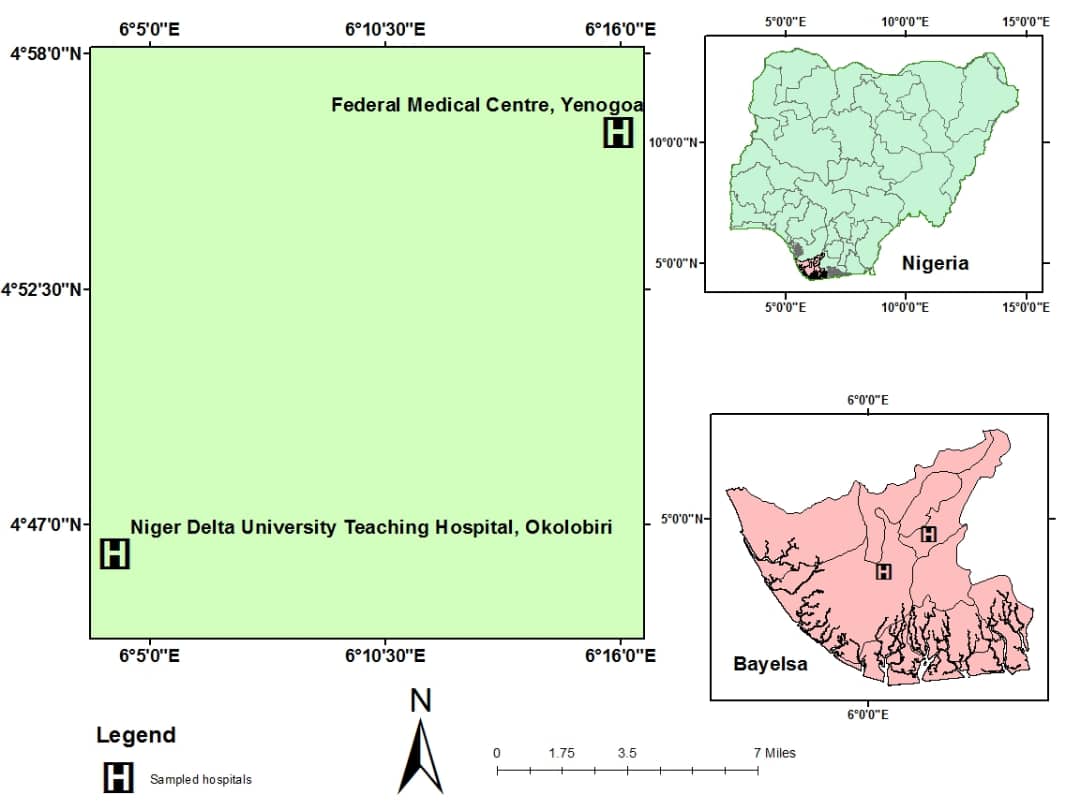 Figure 1: Map of Bayelsa State showing the Study AreaPopulation of the Study The population of the study comprised of 264 health professionals in Federal Medical Centre, Yenagoa and Niger Delta University Teaching Hospital (NDUTH), Okolobiri, Bayelsa state. The population consists of 162 health professionals in Federal Medical Centre, Yenagoa and 102 health professionals in Niger Delta University Teaching Hospital (NDUTH), Okolobiri, Bayelsa state. Sample Size DeterminationThe sample size of this study was determined using Taro Yamane formula given as:Where, N = 264, e =0.05..Hence, sample size of 159 health professionals was estimated. The optimal allocation formula was used to determine the sample sizes from the two hospitals considered. The sample size was calculated as follows: Health professionals in Federal Medical Centre, Yenagoa = 98.Health professionals in Niger Delta University Teaching Hospital (NDUTH) = 	Instrumentation and MeasurementInstrumentation is the method used to administer instrument to the respondents. The instrumentation for this study was questionnaire designed after an extensive literature review. The researcher took cognisance of the research question as well as the hypotheses in a manner that enables the researcher gather as much information as possible from the respondents. Structurally, the questionnaire was divided into five sections A, B, C, D and E. The section A, was the demographic data which consist of personal information or attributes of the respondent such as sex, age, etc, and the section B, C, D and E was the core questions that strictly relate to the purpose of the study, by putting your conceptual framework into consideration.	Validity of Instrument To determine the validity of the research instrument, the original copy of the research instrument (questionnaire) was validated by the research supervisor for review whether they are suitable for the purpose of the study, research questions, hypotheses and the language that is used to develop the item. The supervisor make correction where necessary and modify the instrument before it was administered to the selected respondents.	Administration of InstrumentAs earlier stated a questionnaire was administered by the researcher to the respondents directly or was given to the administrative heads or managers of the various hospitals which in turn will hand over the instrument (questionnaire) to the office managers working in teaching hospitals such as Nurse, Radiologist (X-ray, Scan), Doctors, Paramedics, Pharmacists, IT Specialist, Information Technology Personnel’s, Management (Administrative Professionals) and any other cadre in Federal Medical Centre (FMC) and Niger Delta University Teaching Hospital (NDUTH), etc. for coordination purpose. The scaling items was 4point likert scale such as; strongly agree, agree, disagree and strongly disagree. This scaling method was used to measure the relationship between awareness and practise of electronic health records management as a means of ensuring confidentiality. Data Analysis TechniqueData were analysed both descriptively and inferentially. Frequency and percentages were used to analysed the data and the result presented in tables. Also, the results were also presented pictorially using charts while Chi- Square test was used to test the hypotheses at the 0.05 level of significance. Probability values less than 0.05 was considered statistically significant. Data analysis was facilitated using the Statistical Package for Social Sciences (SPSS version 20.0).ResultsResponse Rate/ Completeness of Data The response rate was 100%, however, out of the 317 questionnaires administered and retrieved, 21 were not useful due to improper and incomplete filling and only 296 were used, leading to incomplete data (93.4% complete). The 296 questionnaires were finally used to analyse the demographic variable (information) and research questions.Demographics of the RespondentsTable 2: Distribution of the Respondents by Gender.Source: Field survey (2021).Result in Table 2 indicates that 56.6% of the respondents were male and 43.4% of the health professionals were female. Result shows that the majority of the health professionals sampled were male (56.0%). In FMC, 57.1% of the health professionals were male and 42.9% were female and in NDUTH, 55.7% of the respondents were male and 44.3% of the respondents were female. Table 3: Distribution of the Respondents by Gender.Source: Field survey (2021).Results in Table 3 reveal that 24.5% of the respondents were between 18-20 years, 20.8% of the respondents were between 21-30 years while 54.7% were above 30 years. The result shows that the majority of the respondents were above 30 years (54.7%). Result also indicates that in both FMC and NDUTH, the majority of the respondents were above 30 years (55.1% in FMC and 54.1% in NDUTH).Table 4: Distribution of the Respondents by academic qualificationSource: Field survey (2021).Results in Table 4 reveal that 17.6% of the respondents were SSCE or equivalent holders, 17.6% of the respondents were OND holders while 35.6% of the respondents were HND/B.Sc holders. Result also indicates that 28.0% of the respondents were postgraduate degree holders. Results reveal that majority of the respondents in FMC (40.8%) and NDUTH (29.5%) were HND/B.Sc holders.Table 5: Distribution of the Respondents by years of experience Source: Field survey (2021).Results in Table 5 reveal that 20.1% of the respondents had less than 5 years of experience, 10.7% of the respondents had 5- 10 years while 69.2% of the respondents had above 10 years of experience. Result indicates that most of the respondents had more than 10 years of experience.Answering of Research QuestionsResearch Question 1What is the level of awareness of electronic health record management among health record officers in Bayelsa state?Table 6: Level of awareness of electronic health record management among health record officers in Bayelsa stateSource: Field survey (2021).Result in Table 6 indicates that 90.6 % of the respondents are aware of the electronic health record management while only 10.1% of the respondents were not aware of the electronic health management. Result shows that the majority of the respondents were aware of the electronic health record management. In FMC, 89.8% of the respondents were aware while in NDUTH, 91.8% of the respondents were aware of the electronic health record management. Based on these results, most of the sampled health officers were aware of the electronic health record management. Hence, the level of awareness of electronic health record management among health record officers in Bayelsa state can therefore be adjudged to be high.Discussion     4.1 	A review of the samples in questionBefore the results of the statistical analyses are observed, the samples in question needs to be reviewed so as to ascertain from what specific population the results were generated. In terms of gender, there was a significant difference observed in the distribution of gender participants in their classification. The numbers indicates that 56.6% of the respondents were male and 43.4% of the health professionals were female. Result shows that the majority of the health professionals sampled were male (56.0%). In FMC, 57.1% of the health professionals were male and 42.9% were female and in NDUTH, 55.7% of the respondents were male and 44.3% of the respondents were female. This view is contrary to the study conducted by Popoola et al., (2020) who shows that the majority (56.2%) of the respondents were female while males accounted for 43.8%. It is also contrary to the study conducted by Park (2019) who shows that the percentage of Male (3.4%) and Female (96.6%) and Janet (2015) who shows that more than half of the respondents were females (70%) and the proportion of female to male respondents is 60 percent to 40 percent, as one expects this disparity to even be wider at hospital because it is perceived that health sector is dominated by females. Moreover, this found support with the study conducted by John et al., (2008) who shows that (62.1%) males and (37.9%) females. It follows that the majority of the respondents in this study were males. Similarly, this view found support to the study conducted by Adeleke et al., (2014) who shows that the numbers indicates that 110 [50.5%] of the respondents were male and 108 [49.5%] of the health professionals were female. Besides, this view found support to the study conducted by Zayabalaradjane and Santosh, (2016) who shows that the distribution of the sub samples taken for the study (61%) of the sample is male and (39%) were female. The largest age group was above 30 years old (54.7%), which shows that the majority of the respondents were above 30 years (54.7%). Result also indicates that in both FMC and NDUTH, the majority of the respondents were above 30 years (55.1% in FMC and 54.1% in NDUTH). This view is contrary to the study conducted by Janet (2015) who shows that most (75%) of the respondents are between the ages of 21 and 40 which is the youthful age in the life of humankind. The lower percentage (25%) of respondents is above age 40. These facilities are blessed with youthful health staff. Also, this view is contrary to the study conducted by Popoola et al., (2020) who shows that the ages of the respondent’s range between less than 20 years and above 40years, majority (45.2%) of whom were between the ages of 21 and 25 followed by 26 to 30 which accounted for 25.7%, implying that the respondents were mostly young adults who were in their final-year levels or those in the postgraduate classes. Similarly, this view is contrary to the study conducted by Park (2019) who shows that the percentage of average age of the subjects was 47.4% for those under 30 years old, 32.5% for those aged 30 to 39 years, and 12.4% for those aged 40 to 49 years, with an average of 32.15 ± 8.75 years. Besides, this view is contrary to the study conducted by Zayabalaradjane and Santosh, (2016) who shows that majority of the respondents belonged to the age group of 30-40 years followed by 41-50 years of age group (36%). Respondents belonging to age group of 51- 60 years and above 60 years were 9% and 7% respectively. However, these findings are consistent with the study done by John et al., (2008) who shows that (34.2%) of the respondents are 25–34 years age category, (32.7%) in 35 – 44 years old, (21.2%) in 45–54 years old, 55 and over (5.9%). Similarly, this view found support to the study conducted by Adeleke et al., (2014) who shows that a vast majority 234 (94.7%) of the participants were between the ages of 20 and 50 years with a mean age of 36 ± 9 years.All categories of the levels of education participated in the study. Results reveal that 17.6% of the respondents were SSCE or equivalent holders, 17.6% of the respondents were OND holders while 35.6% of the respondents were HND/B.Sc holders. Result also indicates that 28.0% of the respondents were postgraduate degree holders. Results reveal that majority of the respondents in FMC (40.8%) and NDUTH (29.5%) were HND/B.Sc holders. Hence, the largest levels of education were university degrees (35.6%) as against a minority of respondents who had SSCE or equivalent (17.6%) who had basic level of education. This shows that the literacy level of participant was high with the majority having completed at least a university degree (35.6%) education. It is vivid that majority of the respondents have a Bachelor’s degree as their highest academic qualification. Implying that most of the staff are reasonably educated as the healthcare occupation requires a high level of occupational training. This also makes candidates for the survey suitable since per their level of educational qualification it can be assumed that they are knowledgeable enough to offer intelligent and relevant information to authenticate the findings of the study. Although, this view is contrary to the study conducted by Janet (2015) who shows that out of the total of 60 who responded to the questionnaire, 43.3% had certificate, 26.7% had Diploma, 20% had Bachelor’s degree education and 10% of the respondents had other professional qualifications. Also, this view is contrary to the study conducted by Park (2019) who shows that the percentage of education was 20.9% for professional college graduates and 79.1% of university graduates and the view is also contrary to the study conducted by Adeleke et al., (2014) who shows that above half of them 155 (62.0%) possessed a higher national diploma.Based on experience, it reveals that 20.1% of the respondents had less than 5 years of experience, 10.7% of the respondents had 5 - 10 years while 69.2% of the respondents had above 10 years of experience. Result indicates that most of the respondents had more than 10 years of experience. This view is contrary to the study conducted by Gift & Obindah (2020) who shows that (58.5%) had between 1 and 5years’ experience while (1.5%) of the respondents had 16-20yrs and above 20 experience suggesting that respondents had a good blend of working experience. Also, it is contrary to the study conducted by Francis (2016) who shows that 48.2% of the respondents have 6 – 10years work experience, while 28.6% of respondents have 2 – 5years work experience. 12.5% have worked for 11 – 15years at the hospital, 7.1% have worked over 15years and 3.6% of the respondents have worked in less than 2 years. The results suggest that 96.4% of the respondents have very good work experience of above 2 years; Afrrev (2013) who state that only about 46.9% of respondents have had between 11 – 20 years of experience, followed by 5 – 10 years 20 (31.7%), less than 5 years 8(12.7%) and above 20 years 6(9.5%) at the time of the survey. Similarly, this view is also contrary to the study conducted by Park (2019) who shows that the work duration was 45.7% for less than 5 years, 24.8% for more than 5 years, less than 10 years, 9.8% for more than 10 years, and 19.7% for more than 15 years and by Adeleke et al., (2014) who shows that about a third 77 (31.3%) of the participants have spent less than five years in health information management practice while only a few 8 (3.3%) have spent above 30 years in practice, with mean service years of 12 ± 8 years.  4.2	Level of awareness of electronic health record management among health record officers in Bayelsa state?Having hospital staffs with prior awareness and experience regarding information technology in health care increases the possibility of successful development and implementation of EHR, thus, awareness and practice enables hospitals to develop and improve health care delivery. Hence, electronic health record systems implementation allows healthcare professionals to gain immediate access to patient health record so as to advance the quality of care. The healthcare field has prolonged adopting modern information technology even as they incorporate advanced technology to treat patients and have the newest form of documenting a patient’s information. While, previous reports from Nigeria that studied the level of awareness and skills in health IT focused mainly on doctors, nurses, clinical students and medical librarians (Igben & Akobo, 2007; Komolafe-Opadeji, 2009; Ajuwon & Rhine, 2008; Bello et al., 2004; Ajuwon, 2003). However, Bello et al., (2004) studies involved health information management professionals among the three groups in their study. This study shows that the majority of the respondents were aware of the electronic health record management. Based on these results, most of the sampled health officers were aware of the electronic health record management. Hence, the level of awareness of electronic health record management among health record officers in Bayelsa state can therefore be adjudged to be high. Hence, this is pivotal to the roles in healthcare information systems in FMC and NDUTH. Virtually majority of the participants in the study acknowledged the importance and relevance of EHR in managing health information and healthcare services in general. While, researchers have examined the benefits of EHRs by considering clinical, organizational, and societal outcomes. Clinical outcomes include improvements in the quality of care, a reduction in medical errors, and other improvements in patient-level measures that describe the appropriateness of care. Organizational outcomes, on the other hand, have included such items as financial and operational performance, as well as satisfaction among patients and clinicians who use EHRs. Lastly, societal outcomes include being better able to conduct research and achieving improved population health. Hence, ensuring continuous usability and maximum user satisfaction of EHR, there is a need for continuous awareness and training workshops or courses concerning basic ICT skills as well as the actual usage of EHR systems (Walker et al., 2005). The technical intricacies of EHR systems necessitate the need for a high level of technical competence on the part of users (Sahay & Walsham, 2006). These technical competences are achieved largely by organising training and other workshops for users of the system. Further, there is a need for training in order to alleviate or lessen the problems associated with general usage of EHR such as poor preparation of data for use, and low initiative for using the data. ConclusionElectronic health records (EHRs) allow structured medical data to be shared between authorised health stakeholders in order to improve the quality of healthcare delivery and to achieve massive savings. While, a centralised EHR allows access to health information any place and anytime. EHR can enhance effectiveness, reduce costs, accuracy, currency, completeness, accessibility and generally improve the quality of healthcare services. Healthcare entails complex delivery systems involving teams of doctors, nurses and others, and clinicians, regulators, auditors, and trainees who all need to access and use medical records. Nonetheless, it also leads to an increase in the amount of information that is collected, sorted, filtered, transferred or otherwise retained, and the risks to such data therefore multiply raising the potential abuse and the risk of violation of privacy. Furthermore, the diversity of health systems, especially with respect to quality and safety policies is as a major stumbling block for enabling the deployment of cross-border EHR. It is therefore crucial that confidentiality, privacy and data protection are embedded within the entire life cycle of the EHR from the very early design stage to its ultimate disposal. Hence, if the awareness and implementation of electronic health records is done correctly, they will improve the quality of healthcare while lowering costs.Acknowledgements We thank the staff of the Niger Delta University Teaching Hospital Okolobiri and the Federal Medical Centre Yenagoa (FMC) for their frank collaboration in the framework of this research. Declaration of interest/competing statement; The authors declare that they have no conflicting/competing interest.Funding: No funding was received from any source for this studyAvailability of data and material: The datasets generated and/or analyzed during the current study are available from the corresponding author on reasonable request. Authors contributions: Not applicable to the mono-authored manuscript.ReferencesAbdulraheem A. FO, Olalekan R. M, Abasiekong E. M (2018) Mother and father adolescent relationships and substance use in the Niger delta: a case study of twenty-five (25) communities in Yenagoa local government of Bayelsa state, Nigeria. Sociol Int J. 2018;2(6):541‒548. DOI: 10.15406/sij.2018.02.00097. Abramson EL, McGinnis S, Edwards A, Maniccia DM, Moore J, Kaushal R (2011): Electronic health record adoption and health information exchange among hospitals in New York State. J Eval Clin Pract, 18:1156–1162.Adeleke Ibrahim Taiwo, Lawal Adedeji Hakeem, Adio Razzaq Adetona and Adebisi AbdulLateef Adisa (2014) Information technology skills and training needs of health information management professionals in Nigeria: a nationwide study. Health Information Management Journal. http://dx.doi.org/10.12826/18333575.2014.0002.Al-Adwan AS (2015). Exploring physicians’ behavioural intention toward the adoption of electronic health records: an empirical study from Jordan. Int J Healthcare Technol Manag;15.Aljabri D, Dumitrascu A, Burton MC, White L, Khan M, Xirasagar S, et al (2018). Patient portal adoption and use by hospitalized cancer patients: a retrospective study of its impact on adverse events, utilization, and patient satisfaction. BMC Med Inform Decis Mak. Jul 27;18(1):70 [FREE Full text] [doi: 10.1186/s12911-018-0644-4] [Medline: 30053809]Ajuwon, G.A. (2003). Computer and Internet use by first year clinical and nursing students in a Nigerian teaching hospital. BMC Medical Informatics and Decision Making 3:10. Ajuwon, G.A. and Rhine, L. (2008). The level of Internet access and ICT training for health information professionals in sub-Saharan Africa. Health Information & Libraries Journal 25(3): 175-185.Ammenwerth E, Schnell-Inderst P, Hoerbst A (2012). The impact of electronic patient portals on patient care: a systematic review of controlled trials. J Med Internet Res;14(6):325-327 [FREE Full text] [doi: 10.2196/jmir.2238] [Medline: 23183044]Anderson J.G (2000). Evaluating clinical information systems: a step towards reducing medical errors. MD Computing. May 2000-Jun 2000; 17(3):21-3.Aragon, S. J., & Gesell, S. B. (2015). A patient satisfaction theory and its robustness across gender in emergency departments: a multigroup structural equation modeling investigation. American Journal of Medical Quality: The Official Journal of the American College of Medical Quality, 18(6), 229-241. Available at: https://doi.org/10.1177/106286060301800603.Arzt NH (2006). The new alphabet soup: models of data integration, part 2. J Healthc Inf Manag;20(2):9-11. Arzt NH (2006). The new alphabet soup: models of data integration, part 1. J Healthc Inf Manag;20(1):15-8.Attah, A. O. (2017). Implementing the electronic health record in a Nigerian secondary healthcare facility: Prospects and barriers. Master's Thesis in Telemedicine and E-health (TLM-3902). Australian Commission on Safety and Quality in Healthcare (2018). Impact of digital health on the safety and quality of health care URL:https://tinyurl.com/y9puca9o [accessed 2018-10-19] [WebCite Cache ID 73H8Gzhzy]Ball M, Smith C, Bakalar RS (2006). Personal Health Records: Empowering Consumers. Journal of Healthcare Information Management; 21 (1): 76–86. Bates D.W., Cohen M., Leape L.L., Overhage J.M., Shabot M.M., and Sheridan T (2001). Reducing the frequency of errors in medicine using information technology. J Am Med Inform Assoc. Jul 2001-Aug 2001; 8(4):299-308.Bello, I.S., Arogundade. F.A., Sanusi, A.A., Ezeoma, I.T., Abioye-Kuteyi, E.A. and Akinsola, A. (2004). Knowledge and utilization of information technology among healthcare professionals and students in Ile-Ife, Nigeria: a case study of a University Teaching Hospital. Journal of Medical Internet Research 6(4): e45.Bloomrosen M, Detmer D (2008). Advancing the framework: use of health data--a report of a working conference of the American Medical Informatics Association. J Am Med Inform Assoc;15(6):715-22.Boonstra A, Boddy D, Bell S (2008): Stakeholder management in IOS projects: analysis of an attempt to implement an electronic patient file. Eur J Inf Syst, 17(2):100–111.Boonstra A, Govers MJ (2009): Understanding ERP system implementation in a hospital by analysing stakeholders. N Technol Work Employ, 24(2):177–193.Bryson J. (2008). Dominant, emergent, and residual culture: The dynamics of organizational change. Journal of Organizational Change Management, 21(6):743-757.Chaudhry B, Wang J, Wu S, Maglione M, Mojica W, Roth E, et al (2006): Systematic review: impact of health information technology on quality, efficiency, and costs of medical care. Ann Intern Med 2006, 144(10):742-52.Chikuni, P. R. (2006). The management of medical records at Gwanda Provincial Hospital, Zimbabwe. Master's Thesis. The University of Botswana.CLSI (2009) Laboratory Documents: Development and control; Approved Guideline. Fifth edition. USA: CLSI document GP2-A5, CLSI:22.Danso, J. (2015). A study of records management practice at health Facilities in Upper Denkyira West District of Ghana. Advances in Life Science and Technology, 31(1), 64-72.Davis K, Schoen C, Stremikis K (2010): How the Performance of the U.S. Health Care System Compares Internationally. New York: Commonwealth Fund; 2010. Dumitrascu AG, Burton MC, Dawson NL, Thomas CS, Nordan LM, Greig HE, et al (2018). Patient portal use and hospital outcomes. J Am Med Inform Assoc. Apr 01;25(4):447-453. [doi: 10.1093/jamia/ocx149] [Medline: 29300961]Ebuete Abinotami Williams, Raimi Morufu Olalekan, Ebuete Ibim Yarwamara & Oshatunberu Modupe (2019) Renewable Energy Sources for the Present and Future: An Alternative Power Supply for Nigeria. Energy and Earth Science. Vol. 2, No. 2, 2019. URL: http://dx.doi.org/10.22158/ees.v2n2p18. http://www.scholink.org/ojs/index.php/ees/article/view/2124.El Emam K, Rodgers S, Malin B (2015). Anonymising and sharing individual patient data. BMJ;350:h1139.Eke, C. B., Ibekwe, R. C., Muoneke, V. U., Chinawa, J. M., Ibekwe, M. U., Ukoha, O. M., & Ibe, B. C. (2014). End-users' perception of the quality of care of children attending children's outpatient's clinics of University of Nigeria Teaching Hospital Ituku--Ozalla Enugu. BMC Research Notes, 7, 2-6. Funmilayo A. A, Robert O. T, Olalekan R. M, Okoyen E, Tuebi M (2019). A study of the context of adolescent substance use and patterns of use in yenagoa local government, Bayelsa State, Nigeria. MOJ Addiction Medicine and Therapy. 2019;6(1):25‒32. DOI: 10.15406/mojamt.2019.06.00142.Gabriel MH, Jones EB, Samy L, et al (2014). Progress and challenges: implementation and use of health information technology among critical-access hospitals. Health Affairs;33:1262–70.Gift R.A, Obindah F (2020). Examining the influence of motivation on organizational productivity in Bayelsa state private hospitals. Open Access Journal of Science. 2020;4(3):94‒108. DOI: 10.15406/oajs.2020.04.00157.Gift R A, Olalekan RM (2020). Access to electricity and water in Nigeria: a panacea to slow the spread of Covid-19. Open Access J Sci. 2020;4(2):34. DOI: 10.15406/oajs.2020.04.00148. https://medcrave.com/index.php?/articles/det/21409/Gift RA, Olalekan RM, Owobi OE, Oluwakemi RM, Anu B, Funmilayo AA (2020). Nigerians crying for availability of electricity and water: a key driver to life coping measures for deepening stay at home inclusion to slow covid-19 spread. Open Access Journal of Science. 2020;4(3):69‒80. DOI: 10.15406/oajs.2020.04.00155.Goldzweig CL, Orshansky G, Paige NM, Towfigh AA, Haggstrom DA, Miake-Lye I, et al (2013). Electronic patient portals: evidence on health outcomes, satisfaction, efficiency, and attitudes: a systematic review. Ann Intern Med. Nov 19;159(10):677-687. [doi: 10.7326/0003-4819-159-10-201311190-00006] [Medline: 24247673]Griffin A, Skinner A, Thornhill J, Weinberger M (2016). Patient portals: Who uses them? What features do they use? And do they reduce hospital readmissions? Appl Clin Inform;7(2):489-501. [doi: 10.4338/ACI-2016-01-RA-0003] [Medline: 27437056]Grimson J, Grimson W, Hasselbring W (2000): The SI Challenge in Health Care. Commun ACM, 43(6):49–55.Han YY, Carcillo JA, Venkataraman ST, et al (2005). Unexpected increased mortality after implementation of a commercially sold computerized physician order entry system. Pediatrics 2005;116:1506–12.Hartley CP. (2010). Managing your practice’s transition from paper to EHR. [http://www.physiciansehr.org/docs/The-Path-from-Paper-to-EHR.pdf; downloaded on 2012-12-10].Hartswood M, Procter R, Rouncefield M, Slack R (2003): Making a Case in Medical Work: Implications for the Electronic Medical Record. Comput Supported Coop Work, 12:241–266.Haughton J (2000). A paradigm shift in healthcare. From disease management to patient-centered systems. MD Computing. Jul 2000-Aug 2000; 17(4):34-8.Heeks R (2006): Health information systems: Failure, success and improvisation. Int J Med Inform, 75:125–137.Hefner JL, Sieck CJ, Walker DM, Huerta TR, McAlearney AS (2017). System-wide inpatient portal implementation: survey of health care team perceptions. JMIR Med Inform. Sep 14;5(3):e31 [FREE Full text] [doi: 10.2196/medinform.7707] [Medline: 28912115]Iakovidis I (1998). Towards personal health record: current situation, obstacles and trends in implementation of electronic healthcare record in Europe. Int J Med Inform 1998; 52 (1–3): 105–115.Igben, M.J. and Akobo, D.I. (2007). State of information and communication technology (ICT) in libraries in Rivers State, Nigeria. African Journal of Library, Archives and Information Science 17(2): 135-142.Institute of Medicine (US) (2000). To Err is Human. Washington: The Institute.International Organization for Standardization (2008). ISO 12207 – Systems and software engineering – Software life cycle processes. International Standardization Organization.Irizarry T, DeVito DA, Curran CR (2015). Patient portals and patient engagement: a state of the science review. J Med Internet Res;17(6):e148 [FREE Full text] [doi: 10.2196/jmir.4255] [Medline: 26104044]Jawhari B, Keenan L, Zakus D, et al (2016). Barriers and facilitators to electronic medical record (EMR) use in an urban slum. Int J Med Inform;94:246–54.Janet Danso (2015) A Study of Records Management Practice at Health Facilities in Upper Denkyira West District of Ghana. Advances in Life Science and Technology. ISSN 2224-7181 (Paper) ISSN 2225-062X (Online) Vol 31, 2015. www.iiste.org. Jha A, DesRoches CM, Campbell EG, Donelan K, Rao SR, Ferris TF, Shields A, Rosenbaum S, Blumenthal D (2009): Use of Electronic Health Records in US hospitals. N Engl J Med, 360:1628–1638.John D’Arcy, Anat Hovav, and Dennis Galletta (2008): User Awareness of Security Countermeasures and Its Impact on Information Systems Misuse: A Deterrence Approach. Information Systems Research, Articles in Advance, pp. 1–20, © 2008 INFORMS doi 10.1287/isre.1070.0160.Kayode Sunday Osundina, Joseph Adeniyi Kolawole and Joshua Adediji Abolaji (2016) Legal Issues in the Management of Patients’ Records in Tertiary Hospitals in Nigeria. IOSR Journal of Nursing and Health Science (IOSR-JNHS) e-ISSN: 2320–1959.p- ISSN: 2320–1940 Volume 5, Issue 5 Ver. I (Sep. - Oct. 2016), PP 82-90. DOI: 10.9790/1959-0505018290. www.iosrjournals.org.Kelly MM, Coller RJ, Hoonakker PL (2018). Inpatient portals for hospitalized patients and caregivers: a systematic review. J Hosp Med. Dec 01;13(6):405-412. [doi: 10.12788/jhm.2894] [Medline: 29261819]Kola, A., Shoewu, O., & Segun, O. O. (2013). Automation of health record management using some selected hospitals in southwestern Nigeria, a case study. International Journal of Computer Science & Engineering Technology (IJCSET), 23-29.Komolafe-Opadeji, H. (2009). Health information management skills and ICT staff training needs in a Nigerian tertiary medical library. Library Philosophy and Practice Annual Volume 2009. Available at: www. webpages.uidaho.edu/~mbolin/komolafe-opadeji.pdf (accessed18 Feb 2014).Kruse CS, Bolton K, Freriks G (2015). The effect of patient portals on quality outcomes and its implications to meaningful use: a systematic review. J Med Internet Res;17(2):e44 [FREE Full text] [doi: 10.2196/jmir.3171] [Medline: 25669240]Kruse CS, Mileski M, Alaytsev V, et al (2015). Adoption factors associated with electronic health record among long-term care facilities: a systematic review. BMJ Open;5:e006615.Lange D (2011) Digital Pathology: A Regulatory Overview. Labmed, 42:587–591.Little P, Everitt H, Williamson I, Warner G, Moore M, Gould C, et al (2001). Observational study of effect of patient centredness and positive approach on outcomes of general practice consultations. BMJ. Oct 20;323(7318):908-911 [FREE Full text] [Medline: 11668137]Mantzana V, Themistocleous M, Irani Z, Morabito V (2007): Identifying healthcare actors involved in the adoption of information systems. Eur J Inf Syst, 16:91–102.Morufu OR, Aziba-anyam GR and Teddy CA (2021a) ‘Silent Pandemic’: Evidence-Based Environmental and Public Health Practices to Respond to the Covid-19 Crisis. IntechOpen. DOI: http://dx.doi.org/10.5772/intechopen.100204. ISBN 978-1-83969-144-7. https://www.intechopen.com/online-first/silent-pandemic-evidence-based-environmental-and-public-health-practices-to-respond-to-the-covid-19-Published: December 1st 2021; ISBN: 978-1-83969-144-7; Print ISBN: 978-1-83969-143-0; eBook (PDF) ISBN: 978-1-83969-145-4. Copyright year: 2021.Morufu OR, Tonye VO & Adedoyin OO (2021b) Creating the Healthiest Nation: Climate Change and Environmental Health Impacts in Nigeria: A Narrative Review. Scholink Sustainability in Environment. ISSN 2470-637X (Print) ISSN 2470-6388 (Online) Vol. 6, No. 1, 2021 www.scholink.org/ojs/index.php/se. URL: http://dx.doi.org/10.22158/se.v6n1p61. http://www.scholink.org/ojs/index.php/se/article/view/3684.Murphy EV (2014). Clinical decision support: effectiveness in improving quality processes and clinical outcomes and factors that may influence success. Yale J Biol Med;87:187–97.National Audit Office (2006): The National Programme for IT in the NHS. London: The Stationery Office.National Learning Consortium (2013). How to optimize patient portals for patient engagement and meet meaningful use requirement URL:https://www.healthit.gov/sites/default/files/nlc_how_to_optimizepatientportals_for_patientengagement. pdf [accessed 2019-03-12] [WebCite Cache ID 73HANVXfP]NCCLS (2004): Continuous Quality Improvement: Integrating Five Key Quality System Components; Approved Guideline - Second Edition: NCCLS document GP22-A2, vol. 24. USA: NCCLS.NHS Connecting for Health (2009): The cost of the National Programme for IT is spiralling. [http://webarchive.nationalarchives.gov.uk/20090501064004/ http://connectingforhealth.nhs.uk/factsandfiction/mythbusters/spiralling],NHS Connecting for Health [cited 9 A.D. May 5].Office of the National Coordinator for Health Information Technology. (2017). What is a patient portal? URL:https://www. healthit.gov/faq/what-patient-portal [accessed 2019-03-12] [WebCite Cache ID 73H6rv9V7]Ojo, A. I., & Owolabi, R. O. (2017). Health information management personnel service quality and patient satisfaction in Nigerian tertiary hospitals. Global Journal of Health Science, 9(9), 25-33.Olalekan R. M, Vivien O. T, Adedoyin O. O, et al. (2018). The sources of water supply, sanitation facilities and hygiene practices in oil producing communities in central senatorial district of Bayelsa state, Nigeria. MOJ Public Health. 2018;7(6):337‒345. DOI: 10.15406/mojph.2018.07.00265Olalekan RM, Adedoyin OO, Ayibatonbira A, et al (2019). “Digging deeper” evidence on water crisis and its solution in Nigeria for Bayelsa state: a study of current scenario. International Journal of Hydrology. 2019;3(4):244‒257. DOI: 10.15406/ijh.2019.03.00187.Olalekan R. M, Dodeye E. O, Efegbere H. A, Odipe O. E. Deinkuro N. S, Babatunde A and Ochayi E. O (2020) Leaving No One Behind? Drinking-Water Challenge on the Rise in Niger Delta Region of Nigeria: A Review. Merit Research Journal of Environmental Science and Toxicology (ISSN: 2350-2266) Vol. 6(1): 031-049 DOI: 10.5281/zenodo.3779288. O'Leary KJ, Lohman ME, Culver E, Killarney A, Randy SG, Liebovitz DM (2016). The effect of tablet computers with a mobile patient portal application on hospitalized patients' knowledge and activation. J Am Med Inform Assoc. Jan;23(1):159-165. [doi: 10.1093/jamia/ocv058] [Medline: 26078412]Opele, J. K., Omole, M. S., & Adebayo, T. T. (2019). The management of health records libraries through the lens of Ranganathan’s theory. Library Philosophy and Practice (e-journal), 3733. Opele, J. K. (2017). Knowledge management practices, interprofessional collaboration, information technology application and quality health service delivery in Federal Tertiary Hospitals in Nigerian. Doctoral Thesis Submitted to the Department of Information Resources Management, Babcock University, Ilishan-Remo, Ogun State, Nigeria. Opele, J. K., & Okunoye, O. O. (2019). A study of knowledge management (KM) practices of health information management practitioners in Tertiary Hospitals in Nigeria. Sumerianz Journal of Social Science, 2(12), 256-263Or C, Tong E, Tan J, et al (2018). Exploring factors affecting voluntary adoption of electronic medical records among physicians and clinical assistants of small or solo private general practice clinics. J Med Syst;42:121.Otte-Trojel T, de Bont A, Rundall TG, van de Klundert J (2016). What do we know about developing patient portals? A systematic literature review. J Am Med Inform Assoc. Apr;23(e1):e162-e168 [FREE Full text] [doi: 10.1093/jamia/ocv114] [Medline: 26335985] Otte-Trojel T, de Bont A, Rundall TG, van de Klundert J (2014). How outcomes are achieved through patient portals: a realist review. J Am Med Inform Assoc. Jul;21(4):751-757. [doi: 10.1136/amiajnl-2013-002501] [Medline: 24503882]Park A Young, Kim Ja-Ok, Park Hae-Ryoung (2019) Study of Relationships between Personal Information Protection perception, Electronic Medical Records (EMRs) Awareness and Job Engagement of Medical Staff. Medico-legal Update, January-June 2019, Vol.19, No. 1. DOI Number: 10.5958/0974-1283.2019.00102.6.Popoola A. Awogbami; Jacob Kehinde Opele; Temitope Patricia Awe (2020). Health Records Management Practices and Patients’ Satisfaction in Selected University Medical Centres in South-West, Nigeria. Global Journal of Social Sciences Studies, 6(2): 106- 114. DOI: 10.20448/807.6.2.106.114.Pringle M (2001). Ensuring patient safety. Br J Gen Pract. Nov 2001; 51(472):876-7.Prey JE, Woollen J, Wilcox L, Sackeim AD, Hripcsak G, Bakken S, et al (2014). Patient engagement in the inpatient setting: a systematic review. J Am Med Inform Assoc;21(4):742-750 [FREE Full text] [doi: 10.1136/amiajnl-2013-002141] [Medline: 24272163]Pullen I, Loudon J (2006): Improving standards in clinical record-keeping. Advances in Psychiatric Treatment. England 2006, 12:280–286.Pyrene, M. B. (2015). The management of records for healthcare service delivery at the Victoria Public hospital in the Eastern Cape Province in South Africa. Master's Thesis, The University of Fort Hare.Raimi, OM., Sunday, OA., Mcfubara, KG., Adias, TC., Raimi, GA., Daniel, AA., Izah, SC., Okoyen, E., Ogbointuwei, C., Clement, A., Godspower, A., & Funmilayo, AA. (2022). Perspective Chapter: Applying Innovative Research as a Tool to Advance Immunization Coverage in Bayelsa State, Nigeria. In M. O. Raimi, O. A. Sunday, H. O. Sawyerr, & T. C. Adias (Eds.), Emerging Issues in Environmental Epidemiology and Its Reflection [Working Title]. IntechOpen. https://doi.org/10.5772/intechopen.106513.Raimi OM, Lucky EC, Okoyen E, Clement A, Ogbointuwei C, et al. (2021a) Making Better Informed, More Confident COVID-19 Decisions: Vaccine Hesitancy, Its Barriers and Impact Studies: Taking Bayelsa State as an Example. Int J Vaccine Immunizat 5(1): dx.doi. org/10.16966/2470-9948.126. https://sciforschenonline.org/journals/vaccines/IJVI126.php.Raimi, MO., Mcfubara, KG., Abisoye, OS., Ifeanyichukwu EC., Henry SO., & Raimi, GA (2021b) Responding to the call through Translating Science into Impact: Building an Evidence-Based Approaches to Effectively Curb Public Health Emergencies [COVID-19 Crisis]. Global Journal of Epidemiology and Infectious Disease, 1(1). DOI: 10.31586/gjeid.2021.010102. Retrieved from https://www.scipublications.com/journal/index.php/gjeid/article/view/72.Raimi Morufu Olalekan, and Ochayi Ekoja Owobi. (2017) Assessment of the Rate of Sexually Transmitted Diseases in Kubwa F.C.T. Abuja, Nigeria, Science Journal of Public Health. Vol. 5, No. 5, 2017, Pp. 365-376. DOI: 10.11648/J.Sjph.20170505.12.Raimi, M. O, Pigha, Tarilayun K and Ochayi, E. O (2017) Water-Related Problems and Health Conditions in the Oil Producing Communities in Central Senatorial District of Bayelsa State. Imperial Journal of Interdisciplinary Research (IJIR) Vol-3, Issue-6, ISSN: 2454-1362.Raimi M. O, Abdulraheem A. F, Major Iteimowei, Odipe O. E, Isa H. M, Onyeche Chinwendu (2019). The Sources of Water Supply, Sanitation Facilities and Hygiene Practices in an Island Community: Amassoma, Bayelsa State, Nigeria. Public Health Open Access 2019, 3(1): 000134. ISSN: 2578-5001. DOI: 10.23880/phoa-16000134.Raimi Morufu Olalekan, Omidiji Adedoyin O, Adeolu Timothy Adedotun, Odipe Oluwaseun Emmanuel and Babatunde Anu (2019) An Analysis of Bayelsa State Water Challenges on the Rise and Its Possible Solutions. Acta Scientific Agriculture 3.8 (2019): 110-125. DOI: 10.31080/ASAG.2019.03.0572.Ravindra, S. S., Chandra, R., & Dhenesh, V. S. (2016). A study of the management of electronic medical records in fijian hospitals.Reed P, Conrad DA, Hernandez SE, Watts C, Marcus-Smith M (2012). Innovation in patient-centered care: lessons from a qualitative study of innovative health care organizations in Washington State. BMC Fam Pract. Dec 14;13:120 [FREE Full text] [doi: 10.1186/1471-2296-13-120] [Medline: 23241305]Rigsrevisionen (2011): Extract from the report to the Public Accounts Committee on the implementation of electronic patient records at Danish hospitals. http://uk.rigsrevisionen.dk/media/1886186/4-2010.pdf.Robertson A, Cresswell K, Takian A, Petrakaki D, Crowe S, Cornford T, Sheikh A (2010): Implementation and adoption of nationwide electronic health records in secondary care in England: qualitative analysis of interim results from a prospective national evaluation. Br Med J, 341:c4564.Safran C, Bloomrosen M, Hammond WE, Labkoff S, Markel-Fox S, Tang PC, et al (2007). Toward a national framework for the secondary use of health data: an American Medical Informatics Association White Paper. J Am Med Inform Assoc;14(1):1-9.Shekelle P, Morton S, Keeler E (2006): Costs and Benefits of Health Information Technology. Rockville: Agency for Healthcare Research and Quality; 2006, Report No.: Evidence Report/Technology Assessment No 132.Sines C, Griffin GR (2017). Potential effects of the electronic health record on the small physician practice: a Delphi study. Perspect Health Inf Manag;14:1f.Sockolow PS, Bowles KH, Adelsberger MC, et al (2014). Challenges and facilitators to adoption of a point-of-care electronic health record in home care. Home Health Care Serv Q;33:14–35.Stewart R (2007) Healthcare clinical documentation-putting the house in order. Canada: Marsh & McLennan Companies.Stewart M, Brown JB, Donner A, McWhinney IR, Oates J, Weston WW, et al (2000). The impact of patient-centered care on outcomes. J Fam Pract. Sep;49(9):796-804. [Medline: 11032203]Surydana, L. (2017). Service quality, customer value and patient satisfaction on public hospital in bandung district, Indonesia. International Review of Management and Marketing, 7(2), 187-192.Summerton N (2000). Trends in negative defensive medicine within general practice. Br J Gen Pract. Jul 2000; 50(456):565-6.The Mitre Corporation. (2006). Electronic health records overview. [http://www.himss.org /content/files/Code%20180%20MITRE%20Key%20Components%20of%20an%20EHR.pdf; downloaded on 15 December 2012].Vawdrey DK, Wilcox LG, Collins SA, Bakken S, Feiner S, Boyer A, et al (2011). A tablet computer application for patients to participate in their hospital care. AMIA Annu Symp Proc:1428-1435 [FREE Full text] [Medline: 22195206]Vest JR, Campion TR Jr., Kaushal R (2013). Challenges, alternatives, and paths to sustainability for health information exchange efforts. J Med Syst;37(6):9987.Vincent C., Neale G., and Woloshynowych M (2001). Adverse events in British hospitals: preliminary retrospective record review. BMJ. Mar 2001; 322(7285):517-9.Waegemann CP (2002). Status Report 2002: Electronic Health Records. Medical Records Institute. Waegemann CP (2003). EHR vs. CPR vs. EMR. Healthcare Informatics Online 2003 (May): 1–4.Wallis K, Rice R E eds (2006). Technology and Health Information Privacy: Consumers and the Adoption of Digital Medical Records Technology. Mahwah, NJ: Erlbaum.Woodcock S, Fine G, McClure K, Unger B, Rizzo P (2010) The Role of Standards and Training in Preparing for Accreditation, Kigali Conference / Preparing for Accreditation. Am J Clin Pathol, 134:388–392.Yi M (2018). Major issues in adoption of electronic health records. J Digital Inform Manag;16:Zayabalaradjane Zayapragassarazan and Santosh Kumar (2016) Awareness, Knowledge, Attitude and Skills of Telemedicine among Health Professional Faculty Working in Teaching Hospitals. Journal of Clinical and Diagnostic Research. 2016 Mar, Vol-10(3): JC01-JC04. DOI: 10.7860/JCDR/2016/19080.7431. S/NProfessionalsFederal Medical Center YenagoaNiger Delta University Teaching Hospital (NDUTH) Okolobiri1Nurse35202Radiologist (X-ray, Scan)1363Doctors20154Paramedics425Pharmacists16126IT Specialist657Information Technology Personnel18108Management (Administrative Professionals)40289Others104Total162102Grand Total 264Gender FMC (n=98)FMC (n=98)NDUTH (n=61)NDUTH (n=61)Total (n = 159)Total (n = 159)f%f%f%Male 5657.13455.79056.6Female 4242.92744.36943.4Age (years)FMC (n=98)FMC (n=98)NDUTH (n=61)NDUTH (n=61)Total (n = 159)Total (n = 159)f%f%f%18-201616.32337.73924.521-302828.658.23320.8Above 305455.13354.18754.7Academic qualification FMC (n=98)FMC (n=98)NDUTH (n=61)NDUTH (n=61)Total (n = 159)Total (n = 159)f%f%f%SSCE/ Equivalent 2727.611.62817.6OND/ Equivalent1818.41016.42817.6HND/B.Sc.4040.81829.55836.5Post graduate degrees 1313.33252.54528.3Year of experience  FMC (n=98)FMC (n=98)NDUTH (n=61)NDUTH (n=61)Total (n = 159)Total (n = 159)f%f%f%Less than 5 years  2424.5813.13220.15-10 years 1515.323.31710.7Above 10 years 5960.25183.611069.2Level of awareness of EHRM  FMC (n=98)FMC (n=98)NDUTH (n=61)NDUTH (n=61)Total (n = 159)Total (n = 159)f%f%f%Aware8889.85691.814490.6Not aware 1010.258.21510.4